Publicado en  el 02/11/2016 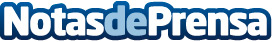 Las tablets de bajo coste se van haciendo cada vez más hueco aunque caiga el mercadoUn informe de IDC sobre el tercer trimestre del 2016 refleja una caída del 14,7% con respecto al mismo periodo en el año anteriorDatos de contacto:Nota de prensa publicada en: https://www.notasdeprensa.es/las-tablets-de-bajo-coste-se-van-haciendo-cada Categorias: E-Commerce Consumo Dispositivos móviles http://www.notasdeprensa.es